FSF2D											Nom : ____________________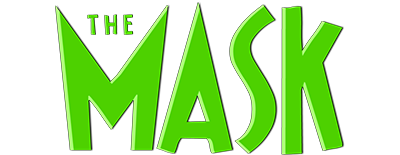 Mme Godson										Date : ____________________En regardant « Le Mask », écrivez trois phrases pour chaque personnage. Dites ce qu’ils ont fait pendant le film – utilisez le passé compose!  Suivez l’exemple.	Modèle :    Stanley a fait réparer sa voiture.  Stanley a dansé avec Tina.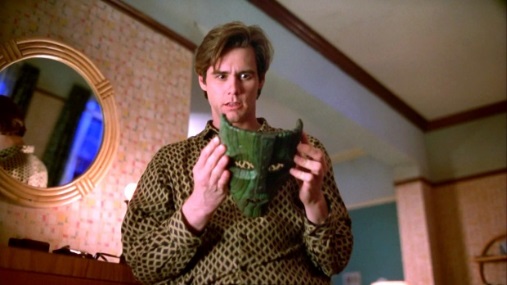 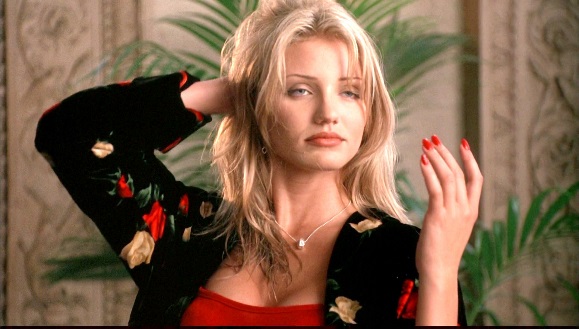 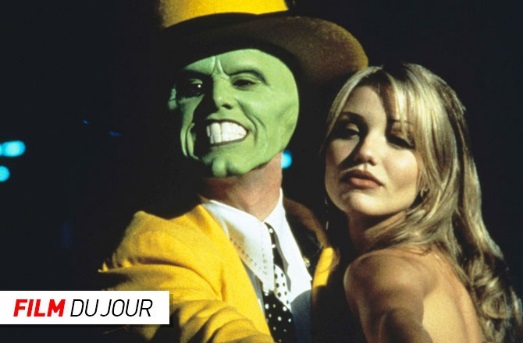 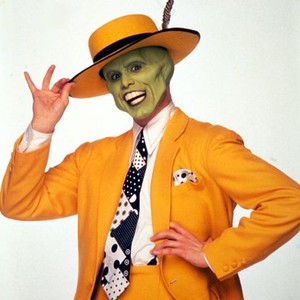 